 Информация предоставлена Интернет–порталом ГАС «Правосудие» (sudrf.ru)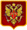 Судебный участок № 5 Ленинского района города Барнаула Алтайского края
len5.alt.msudrf.ru                                                                                   УИД 22MS0141-01-2022-001544-30Дело № 2-1078/2022З А О Ч Н О Е Р Е Ш Е Н И ЕИменем Российской Федерации(резолютивная часть)15 августа 2022 года                                                                                            г.Барнаул                                                                                                            Мировой судья судебного участка № 5 Ленинского района г.Барнаула Алтайского края Алексин Н.О., при секретаре судебного заседания Сычевой О.Ю., рассмотрев в открытом судебном заседании гражданское делопо иску Головиной <ФИО1> к Головину <ФИО2> о взыскании фактически произведенных выплат по кредитному договору,руководствуясь ст.ст.194-199 Гражданского процессуального кодекса Российской Федерации,Р Е Ш И Л:исковые требования Головиной <ФИО1> удовлетворить.Взыскать с Головина <ФИО2> 10 марта 1983 года рождения, уроженца г. <АДРЕС> края, зарегистрированного по адресу: г. <АДРЕС>, паспорт серии <НОМЕР> в пользу Головиной <ФИО1>, 21 февраля 1983 года рождения, уроженки г. <АДРЕС>, зарегистрированной по адресу: г. <АДРЕС>, паспорт серии 0104 <НОМЕР> сумму фактически произведенных выплат по кредитному договору, а именно: 47815 рублей 00 копеек, а также взыскать расходы по оплате государственной пошлины в размере 1634 рубля, всего взыскать - 49449 рублей.Мотивированное решение по делу составляется мировым судьей по просьбе сторон и их представителей. При этом, лица, участвующие в деле и присутствовавшие в судебном заседании могут подать такое заявление в течение трех дней со дня объявления резолютивной части решения суда. Лица, участвующие в деле, их представители, но не присутствовавшие в судебном заседании могут подать такое заявление в течение пятнадцати дней со дня объявления резолютивной части решения суда.      Заочное решение может быть отменено по заявлению ответчика в течение 7 дней со дня вручения ему копии решения.     Заочное решение может быть обжаловано сторонами в апелляционном порядке в течение месяца по истечении срока подачи ответчиком заявления об отмене этого решения, а в случае, если такое заявление подано, - в течение месяца со дня вынесения определения об отказе в удовлетворении этого заявления.Мировой судья                                                                                                 Н.О. Алексин